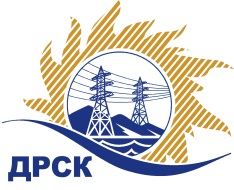 Акционерное Общество«Дальневосточная распределительная сетевая  компания»(АО «ДРСК»)Протокол заседания комиссии по вскрытию конвертов, поступивших на запрос цен № 581918г. БлаговещенскСПОСОБ И ПРЕДМЕТ ЗАКУПКИ: Открытый запрос цен  на право заключения Договора на поставку: «Электроды сварочные» закупка 117ПРИСУТСТВОВАЛИ: Два члена постоянно действующей Закупочной комиссии АО «ДРСК» 2 уровня   Информация о результатах вскрытия конвертов:В адрес Организатора закупки поступило 2 (две) заявки на участие в закупке, конверты с которыми были размещены в электронном виде на Торговой площадке Системы www.b2b-energo.ru. Вскрытие конвертов было осуществлено в электронном сейфе Организатора открытого запроса цен на Торговой площадке Системы www.b2b-energo.ru автоматически.Дата и время начала процедуры вскрытия конвертов с заявками на участие в закупке: 09:00 (время московское) 14.12.2015.   Сделано 2 (две) ставки. Место проведения процедуры вскрытия конвертов с заявками участников: Торговая площадка Системы www.b2b-energo.ruВ конвертах обнаружены заявки следующих участников открытого запроса цен:Решили:Утвердить протокол заседания закупочной комиссии по вскрытию конвертов, поступивших на открытый  запрос цен.Ответственный секретарь Закупочной комиссии 2 уровня АО «ДРСК»	               О.А. МоторинаИрдуганова И.Н.397-147irduganova-in@drsk.ru№ 87/МР-В«14» декабря 2015 г.№Наименование участника и его адресПредмет заявки на участие в запросе цен1ООО "Сибметиз" (665806, Россия, Иркутская обл., г. Ангарск, ул. Степана Разина, 3)Предложение, подано 07.12.2015 в 08:36
Цена: 433 779,54 руб. (цена без НДС)2ООО "ЦГ и СО"СЕРТЕКС ДВ" (680014, Хабаровский край, г. Хабаровск, ул. Иркутская, д. 6)Предложение, подано 07.12.2015 в 05:50
Цена: 502 788,05 руб. (цена без НДС)